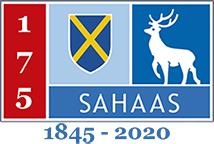 SAHAAS Library - Surplus books and pamphletsPlease Note:  As these publications all come from a reference library, many have the external labels, internal stamps and handwritten reference numbers you might expect.  They are in reasonable condition considering their age, except where stated.  They are listed in price order, most expensive first.If you are interested in acquiring any of the publications listed, please email library@stalbanshistory.org to make arrangements for viewing, payment and collection.  First-come, first-served until the end of June 2022.Ed. Samuel Rawson GardinerThe Hamilton Papers: Being Selections from Original Letters in the Possession of His Grace the Duke of Hamilton and Brandon relating to the years 1638-50The Camden Society, London 1880. Hardback						£10Worthington G. SmithDunstable Its History & SurroundingsElliot Stock, London 1904. First Edition inc 2 maps. Hardback			           £10J. L GlasscockThe records of St. Michael's Parish Church, Bishop's Stortford.Elliot Stock, London 1882. First Edition. Hardback				 		£6Eileen A GooderLatin for Local History: an IntroductionLongmans, Green and Co, London 1967. Third Impression. Hardback 			£5Ed. Chris Holland Coventry and Warwickshire 1914-1919: Volume 1 Warwickshire Great War Publications, 2012. Softback					£5Frank SalisburyPortrait and Pageant. Kings, Presidents, and PeopleJohn Murray, London 1944. First edition. Hardback						£5Edward Giles and Richard ThraleHistoric Sandridge. The Story of a Hertfordshire ParishFirst edition 1952. Hardback 									£5Second impression, 1969. Softback								£2Gorhambury1938. Privately Published. Softback, cover damaged/missing?		 		£4The Laporte Rose Window Saint Albans CathedralLaporte Plc, Luton 1989.  Softback 								£4John Wolstenholme CobbTwo lectures on the history of Berkhamsted.Nichols and Sons, London 1883. Second edition. Hardback	, signed by author. 		£4Beryl Carrington and Robert RichardsonYesterday's Town: St. Albans. Two Centuries of Town and CityBarracuda Books, Buckingham Limited edition 1986. Hardback with dustcover		£4Clive Birch and John ArmisteadYesterday's Town: Chesham, a medley of memory and fact in the eye of the pastBarracuda Books, Buckinghamshire 1977. Second edition. Hardback with dustcover         £4James Brabazon, 5th Earl of VerulamThe Bacon Family, its links with Gorhambury, St. Michael's, and St. Albans 1560-1880St. Albans City Council, 1961. Softback				 			£4Ed. Keith GrievesSussex in the First World WarSussex Record Society, Lewes 2004. First edition. Hardback with dustcover 		£4Anne Wheeler and Tony Stevens Around St Albans (Images of England)Tempus Publishing Limited, Gloucestershire 2001. First Edition. Softback 		£4Nikolaus Pevsner (Revised by Bridget Cherry)Hertfordshire.Penguin Books, London 1977.  Second edition.  Hardback	Two copies, one with dustcoverAlso second edition reprinted by Yale University Press 2002, with dustcover	      £3 eachVerulamium Since the RomansSt. Albans Museums, 1989. Softback. 2 copies available				     £3 eachDavid ButteryPortraits of a Lady: An Illustrated Life of Frances, Countess of WarwickBrewin Books, Warwickshire 1988, reprinted 2000. Softback				£3Reginald L. HineThe story of the Sun Hotel, Hitchin (1575-1945)Wm Carling & Co, Hitchin 1946. Second edition. Softback					£3Rosalind NiblettVerulamium. The Roman City of St. Albans.Tempus Publishing, Gloucestershire 2001. Softback						£3David HicksBattle of Barnet, Quincentenary 1471-1971Borough of Barnet, 1971. Softback								£3R.E.M. WheelerSummary of the Verulamium Excavations 1932 St Albans and Hertfordshire Architectural and Archaeological Society, 1933. Softback.     £35th Earl of VerulamGorhambury.  The Historic Hertfordshire Home of the Grimston FamilyEnglish Life Publications, 1987. Softback.							£3St. Albans: The story of the city and its peopleSt. Albans City Council, 1963. Third Edition, inc fold out maps.  Softback		 	£2J AndreHeraldry and Sussex Monuments.Offprint from Sussex Archaeological Collections, Volume 37, 1889. Softback, front cover missing											£2Ed Kate OwenThe Antiquaries Journal volume 90, 2010 Cambridge University Press, 2010.  Softback 						£2J.J.ScarisbrickThe Dissolution of the Monasteries - The Case of St AlbansFriends of St. Albans Abbey, 1994. Softback.  Two copies available		     £2 eachThe Official Guide to the St Albans Rural DistrictJ. Burrow, 1969. Softback									£2Keith Branigan and Rosalind NiblettThe Roman ChilternsChess Valley Archaeological and Historical Society, 2003. Softback		 	£2Peter HurfordThe Organs of St. Alban's AbbeyTythings Court Press, 1962. First Edition. Softback						£2Percy C. BirtchnellA Short History of BerkhamstedSelf Published, Berkhamsted. Enlarged and revised edition 1972. Hardback		£2Knebworth - the Story of Our VillageThe Knebworth branch of the WEA, 1967. Third edition. Softback				£2R.E.M. WheelerThe Preliminary Excavations of Verulamium 1930 St Albans and Hertfordshire Architectural and Archaeological Society, 1930. Softback 	£2R.E.M. WheelerSummary of the Verulamium Excavations 1931 St Albans and Hertfordshire Architectural and Archaeological Society, 1932. Softback.	£2N. AlveyGrowth in the population of St. Albans from the seventeenth to the nineteenth centuriesOffprint from The Local Historian, August 2000. Softback.  Two copies available	     £2 eachW.A. BettesworthThe Way about Hertfordshire (Way About series of Gazetteer Guides No 7)Iliffe and Son, London, 1894.  Repaired softback copy, map missing			£2David J. ParkerHertfordshire Children in War and Peace, 1914-1939University of Hertfordshire Press, 2007. Softback						£2Roy PinnockThe Guiding Stars.  Concerning a small Hertfordshire Village (Lilley)Home Counties Newspapers Ltd, 1970.  Softback.  Signed by author			£2Ed. Robert RuncieCathedral and City: St Albans Ancient and ModernMartyn Associates, 1977. Softback. Signed by Martin Biddle				£2Nat Alcock et alRecording Timber-framed Buildings: An Illustrated GlossaryCouncil for British Archaeology, 1989. Softback. Damaged by overprinting		£1John Fleming, Hugh Honour and Nikolaus PevsnerA Dictionary of ArchitecturePenguin Books, 1977. Second edition reprint. Softback. 					£1Sam MullinsSt. Albans: In Old PhotographsAlan Sutton Publishing, Stroud 1994.  Softback, loose page					£1A G DickensThe English ReformationFontana Press, 1986. Revised edition. Softback 						£1Charles Robert SwiftA Short Account of Christ Church St AlbansSelf published? Undated. Softback								£1Know St Albans.  Coaching Days in and around St AlbansUndated Softback.  One of series by HCC teachers led by Pam Payne			£1Tom ScottMoor Park Golf Club Official HandbookTemple Publicity Services, undated softback							£1The Rt Rev Bishop WattsKensworth ChurchSPCK, 1951. Softback									£1S. John ForresterGuide to the Parish Church of All Saints, Leighton BuzzardThe British Publishing Company, Gloucester. Undated softback				£1Leighton Buzzard Beds. Official Guide to the Urban DistrictThe Home Publishing Company, Croydon.  Undated softback with foldout map		£1William DavisonThe Story of the Parish Church of St Mary, Luton BedfordshireThe British Publishing Company, Gloucester 1938. Softback				£1Peter WatkinsonThe Abbey GatewayUndated softback										£1J.W. GroverVerulam and Pompeii ComparedSoftback 1870, with maps and fresco illustration.  Poor condition				£1Jo AskhamOut of Sight, Out of Mind.  Remembering St Albans AsylumsUndated softback										£1Rev Arthur CrossLinks with the Past. Bedford St Peter de MertonC.F. Timaeus, Bedford 1905. Softback							£1Francis W. BuckinghamChurch of All Saints Houghton RegisIndex Publishers, Dunstable 1937. Softback							£1W. B. GerishA Handlist to the Surnames represented by inscriptions in the Hundred of Odsey, HertsWaterlow and Sons, Dunstable, 1909. Softback						£1John C. RogersThe Parish Church of St Michael, St Albans.  A Short Illustrated HistoryH.A. Richardson, St Albans, 1952. SoftbackAlso two copies of revised 1965 edition						       £1eachIllustrated Twopenny Guide to St Albans AbbeyW. Cartmel and Sons, St Albans.  Undated softback						£1The Parish Church of St Peter, St AlbansThe British Publishing Company, Gloucester, 1956.  Softback				£1W. C. TollSt Paul’s (Bedford) in 1875 and year by year sincePaper read at a Meeting of Men in 1915, published by request.  Softback, poor condition.	£1James NealeNotes on the Abbey Church of St AlbanLeicestershire Architectural Society, 1876.  Softback, including foldout drawings		£1City and District of St Albans Official GuideThe British Publishing Company, Gloucester.  Undated softback, poor condition		£1Wheathampstead and Harpenden. No 1 The Settlement ofHarpenden and St Albans WEA, 1973, Softback						£1The Story of Harpenden and Wheathampstead. No.6 The SchoolsHarpenden and St Albans WEA, 1976. Softback						£1John D AmessStevenage Communications Guide for 1800-1847Stevenage Museum, 1975. Softback								£1